                                               Гужівська ЗОШ І-ІІІ ступенів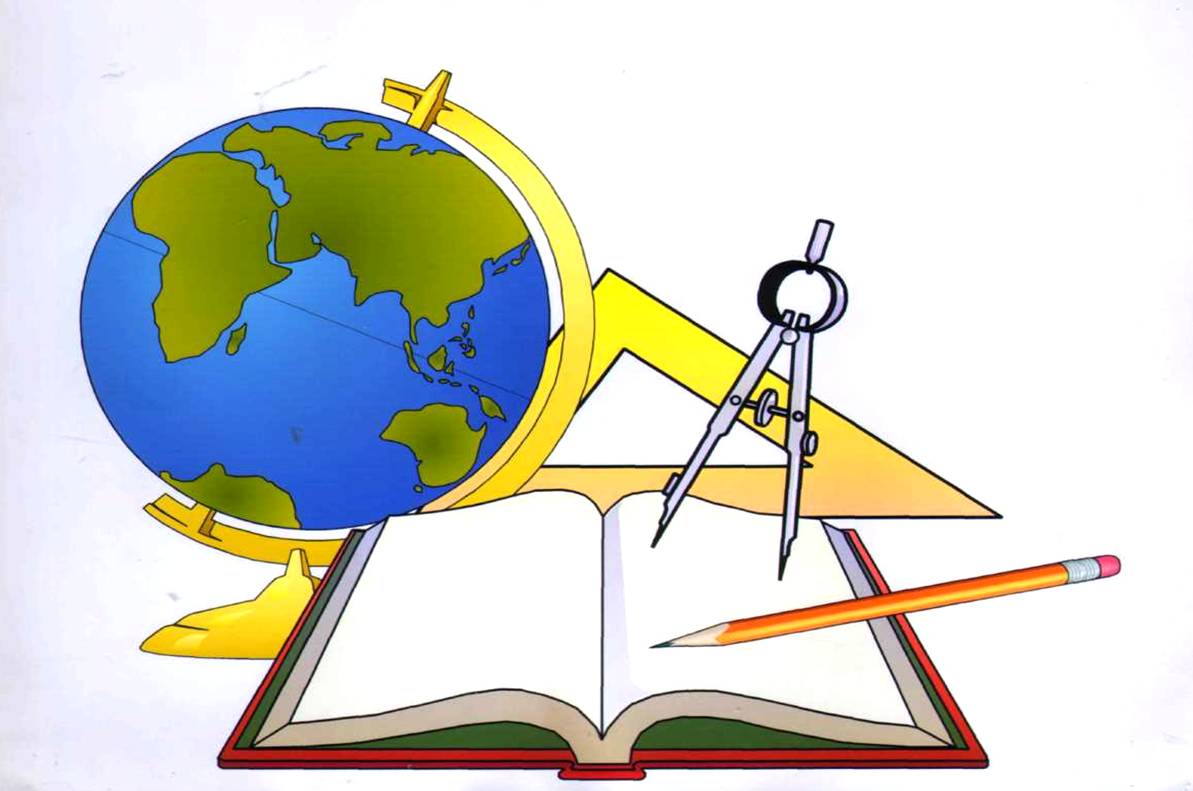    ТИЖДЕНЬ ПЕДМАЙСТЕРНОСТІ У РАМКАХ КОНКУРСУ                           «УЧИТЕЛЬ РОКУ-2018»  Номінації:«українська мова та література»;«фізика»«німецька мова»«фізична культура»                                        2017-2018 н.р.Шкільний етап конкурсу «Учитель року» проводиться на основі таких нормативно-правових документів:                                                Наказу відділу освіти № __від_________                                                Наказу по школі           № __від_________Графік проведення показових уроків у рамках тижня педмайстерностіДиректор школи                       Івченко Т.В.Дата проведенняНомер урокуКласНазва предметаУчительЧлени журі13.11.201726Українська моваФедірко І.В.Івченко Т.В.-голова журі;Гребенюк Т.М. – голова МО;Ляшко В.М.       –член МО;Яковлєва Т.С.    – член МО;Бреславська Л.В. – член МО14.11.2017311Українська моваЛяшко В.М.Івченко Т.В.-голова журі;Гребенюк Т.М. – голова МО;Федірко І.В. –член МО;Яковлєва Т.С. – член МО;Бреславська Л.В. – член МО15.11.201727Українська моваЯковлєва Т.С.Івченко Т.В.-голова журі;Гребенюк Т.М. – голова МО;Ляшко В.М.       –член МО;Федірко І.В.      – член МО;Бреславська Л.В. – член МО16.11.201739ФізикаШут А.М.Івченко Т.В.-голова журі; Ляшко В.М.       – заст. голови;Захарочкіна В.В.    – член МО;Бреславська Л.В. – голова ПК17.11.201759ФізкультураСеверин  В.П.Івченко Т.В.-голова журі; Ляшко В.М.       – заст. голови;Тарара Н.О.-голова  дин. групи;Бреславська Л.В. – голова ПК